Approved Supplemental Mathematics Reference Sheet—Grade 6ONLY  for use by students on the MCAS Mathematics test who have this accommodation listed in their IEP or 504 planNote: Students may NOT use a reference sheet on which the table has already been completed prior to the beginning of the test administration, and test administrators MUST check to confirm that they are providing students with blank sheets.General Problem-Solving ProcessOrder of OperationsRead/reread the problem for understanding.Identify what the question is asking.Make a plan to solve the problem. (Choose at least one strategy.)Draw a picture.Create a table, chart, or list.Look for a pattern.Work backwards.Write a number sentence or an equation. Solve the problem.Reread the problem to see if your solution makes sense.PEMDASParentheses (brackets, etc.)ExponentsMultiplication or Division (left to right)Addition or Subtraction (left to right)Read/reread the problem for understanding.Identify what the question is asking.Make a plan to solve the problem. (Choose at least one strategy.)Draw a picture.Create a table, chart, or list.Look for a pattern.Work backwards.Write a number sentence or an equation. Solve the problem.Reread the problem to see if your solution makes sense.GEMAGrouping Exponents Multiplicative operations (multiplication or division – left to right)Additive operations (addition or subtraction – left to right)Hundreds ChartsHundreds Charts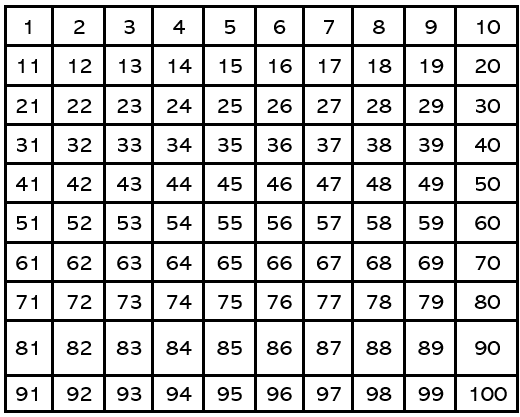 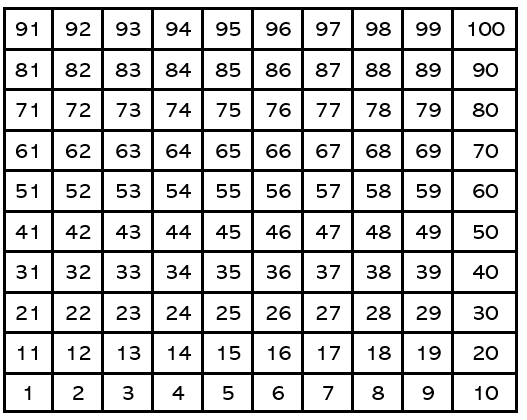 PropertiesFractionsPlace ValuePlace ValueNumber LineNumber Line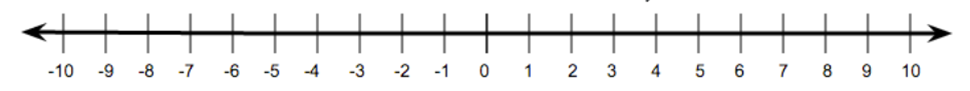 SymbolsDivisibility Rules>  is greater than  is less than  is equal to = absolute value of xGeometric MeasurementP = perimeter; Perimeter of Rectangle: P = 2 + 2w StatisticsCoordinate PlaneMean - AverageMedian - MiddleMode – Most oftenRange – Least to Greatest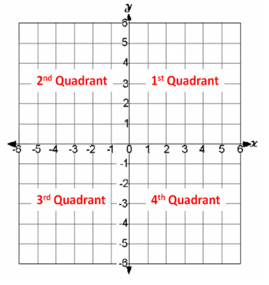 Percentages and ProportionsRatiosif   , then Part:PartPart:WholeMultiplication Table (NOTE: DO NOT COMPLETE THIS TABLE FOR THE STUDENT.)